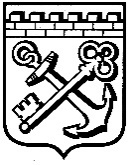 КОМИТЕТ ГРАДОСТРОИТЕЛЬНОЙ ПОЛИТИКИ
ЛЕНИНГРАДСКОЙ ОБЛАСТИПРИКАЗот_________________________№ _____О работниках Комитета градостроительной политики Ленинградской области, являющихся должностными лицами, уполномоченными составлять протоколы об административных правонарушениях, предусмотренных статьей 20.6.1 Кодекса Российской Федерации об административных правонарушениях и признании утратившим силу приказа Комитета градостроительной политики Ленинградской области от 22 мая 2020 года № 28 «О работниках Комитета градостроительной политики Ленинградской области, являющихся должностными лицами, уполномоченными составлять протоколы об административных правонарушениях, предусмотренных статьей 20.6.1 Кодекса Российской Федерации об административных правонарушениях»В соответствии с пунктом 1 постановления Губернатора Ленинградской области от 22 мая 2020 года № 45-пг «Об утверждении Перечня органов исполнительной власти Ленинградской области и их должностных лиц, уполномоченных составлять протоколы об административных правонарушениях, предусмотренных статьей 20.6.1 Кодекса Российской Федерации об административных правонарушениях»   приказываю:Установить, что должностными лицами, уполномоченными составлять протоколы об административных правонарушениях, предусмотренных статьей 20.6.1 Кодекса Российской Федерации об административных правонарушениях, являются следующие работники Комитета градостроительной политики Ленинградской области:Шахматов Алексей Анатольевич – начальник отдела контроля за соблюдением законодательства о градостроительной деятельности,Оксема Екатерина Константиновна – главный специалист отдела контроля за соблюдением законодательства о градостроительной деятельности,Петров Данила Олегович – ведущий специалист сектора документации по планировке территории отдела реализации документов территориального планирования,Ким Александр Дмитриевич – эксперт сектора архитектурной деятельности.Приказ Комитета градостроительной политики Ленинградской области от 22 мая 2020 года № 28 «О работниках Комитета градостроительной политики Ленинградской области, являющихся должностными лицами, уполномоченными составлять протоколы об административных правонарушениях, предусмотренных статьей 20.6.1 Кодекса Российской Федерации об административных правонарушениях» признать утратившим силу.Председатель Комитета градостроительной политики Ленинградской области         				    			И. Кулаков